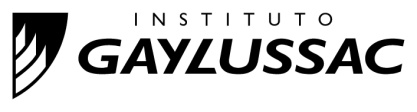 Programa PARA O PRP 02 – 20239º ano do Ensino FundamentalCaso haja alguma alteração, o professor comunicará a todos (em sala de aula), em tempo hábil.											Produção TextualCONTEÚDO:1ª prova - Valor: 63,0Artigo de opinião;Sequências descritivas, argumentativas e expositivas;Conjunções e seus efeitos de sentido.2ª prova - Valor: 63,0Gênero Discurso;Sequências descritivas, argumentativas e expositivas;Conjunções e seus efeitos de sentido.Onde estudar? Anotações no caderno;Apostilas no Teams;Apoema Português – Unidade 6.Como estudar? (Veja o exemplo abaixo)Refazer os exercícios de revisão;Refazer TSE e AFE;Leitura do livro e do material copiado no caderno;Participar dos encontros de "tira-dúvidas.										Ciências QuímicasCONTEÚDO:Ligações químicas: classificação, estruturação e características.1ª prova - Valor: 63,0Ligações iônicas e ligações metálicas.2ª prova - Valor: 63,0Ligações covalentes.Onde estudar?Caderno;Listas de exercícios;Livro-texto: Capítulo 7.Como estudar?Refazer os exercícios de revisão; Refazer TSE e AFE; Leitura do livro e do material copiado no caderno; Participar dos encontros de "tira-dúvidas". 											EspanholCONTEÚDO: 1ª prova - Valor: 63,0 Dar consejos o instrucciones; El presente de subjuntivo regular e irregular; Los cambios ortográficos en presente de subjuntivo. 2ª prova - Valor: 63,0 Dar consejos o instrucciones; El Imperativo afirmativo regular e irregular; El imperativo negativo regular e irregular; Posición de los pronombres con el imperativo; Los pronombres complemento de objeto directo e indirecto. ONDE ESTUDAR? Unidad 2 del libro Frecuencias B1.1; Manual de Gramática del Español (capítulos referentes al contenido estudiado); Fichas de actividades realizadas en clase. COMO ESTUDAR? Leer e interpretar los textos de la unidad 2 (Frecuencias B1.1), identificando y ampliando la gramática y el vocabulario relacionado a los temas;   Resolver los ejercicios del libro Frecuencias B1.1, del Libro de Ejercicios (Manual de Gramática) y de las eventuales fichas de actividades complementares hechas en clase;   Realizar los ejercicios on-line con atención al vocabulario, ortografía y estructuras aprendidas para evitar errores comunes a los hablantes del portugués;   Consultar y analizar el apéndice gramatical del libro y los apuntes del cuaderno;Rehacer los ejercicios de revisión, los exámenes (TSE y AFE);Participar de los encuentros del Programa de Recuperación. 								Pensamento ComputacionalCONTEÚDO:1ª prova - Valor: 49,0 Definição de funções em PYTHON;Solução de problemas de trigonometria usando funções em PYTHON;Aplicação da biblioteca Turtle;Comandos básicos de movimento e traçado;Definição, preenchimento e métodos sobre LISTAS em Python.2ª prova - Valor: 49,0 Estruturas de repetição;Preenchimento de listas usando laços ("loops");Leitura e escrita de dados em arquivos usando a linguagem Python;Método "split" para conversão de "strings" em "listas";Construção de gráficos utilizando a biblioteca Matplotlib.Onde estudar? Anotações no caderno;Apostila na pasta do Teams;Refazer o TSE integrado, os exercícios da apostila, a AFE, os exercícios on-line, lista de exercícios aplicada na etapa e exercícios desenvolvidos em aula e entregues na plataforma.							HistóriaCONTEÚDO:1ª prova - Valor: 63,0 Nazi-fascismo; II Guerra Mundial. 2ª prova - Valor: 63,0 Guerra FriaPrimeira República no Brasil.Onde estudar? Anotações do caderno;Slides publicados no Teams;Livro didático: Capítulo 2, Capítulo 6, Capítulo 7, Capítulo 8;Exercícios do livro didático.Como estudar? Refazer os exercícios do livro e exercícios on-line;Refazer TSE e AFE;Leitura do livro, do caderno e os slides disponibilizados;Participar dos encontros de "tira-dúvidas".							InglêsCONTEÚDO:1ª prova - Valor: 63,0 Present Perfect Simple and Present Perfect Continuous;Clothes vocabulary and descriptive adjectives order;Jobs vocabulary.2ª prova - Valor: 63,0Future forms (Will, Going to, Present Simple and Present Continuous);Space vocabulary;Large numbers;Zero, First, Second and Third Conditionals;Words to express advantages and disadvantages.Onde estudar? Livro didático: Unidades 3, 4 e 5 do Student’s book;Anotações no caderno;Arquivo de resumo publicado no Teams;Exercícios feitos no forms (LEX) e no Teams (ECA).Como estudar? Refazer os exercícios on-line;Refazer TSE e AFE;Leitura do livro e do material copiado no caderno e da Revisão postada no Teams;Participar dos encontros de "tira-dúvidas".						Ciências FísicasCONTEÚDOS1ª prova (63,0 pontos)Leis de Newton - Conceitos e aplicações.2ª prova (63,0 pontos)Leis de Newton - Conceitos e aplicações.ONDE ESTUDAR?  Caderno, anotações em sala, Teams.COMO ESTUDAR: Leitura do caderno de Física;Refazer as listas de exercícios, ECA's e provas da etapa (TSE e AFE).							GeografiaCONTEÚDO:Europa:Aspectos naturais da Europa (relevo, clima vegetação, rios e mares internos);Localização da Europa no mundo;Localização dos países europeus no continente;Migração e xenofobia, crise migratória, IDH, PIB, indústria...);Diferenças regionais (Europa ocidental X Europa oriental);Integração da Europa (pós Segunda Guerra Mundial, Plano Marshall, Guerra Fria)Construção da União Europeia (formação, tratados, desafios, Benelux, CECA e CEE, Acordo de Schengen, EURO, BREXIT).1ª prova - Valor: 63,0 Aspectos naturais da Europa (relevo, clima vegetação, rios e mares internos);Localização da Europa no mundo;Localização dos países europeus no continente;Integração da Europa (pós Segunda Guerra Mundial, Plano Marshall, Guerra Fria)Construção da União Europeia (formação, tratados, desafios, Benelux, CECA e CEE, Acordo de Schengen, EURO, BREXIT).2ª prova - Valor: 63,0 Aspectos socioeconômicos da Europa (população, políticas sociais e demográficas, migração e xenofobia, crise migratória, IDH, PIB, indústria...);Diferenças regionais (Europa ocidental X Europa oriental).Como estudar:Pelo caderno, pelos slides, gabaritos de avaliações e ECAs e pelas unidades 3 e 4 do livro.										MandarimCONTEÚDO:1ª prova - Valor: 49,0Uso do 太。。。了 tài ...le;Como expressar as horas;Por que o mandarim é a língua do futuro;Ideogramas.2ª prova - Valor: 49,0 Numerais;Ideogramas.ONDE ESTUDAR?Material entregue pelo professor;Exercícios feitos em sala de aula;Exercícios On-line.									Direitos Humanos e SalvaguardaCONTEÚDO:1ª prova - Valor: 49,0 Atribuições do:O Congresso Nacional;Senado Federal;Câmara dos Deputados;Presidente da Câmara.2ª prova - Valor: 49,0Atribuições do:O Congresso Nacional;Senado Federal;Câmara dos Deputados;Presidente da Câmara.ONDE ESTUDAR?Anotações no caderno;Tirar dúvidas com a professora.COMO ESTUDAR?Discussões e vídeos apresentados;Avaliações anteriores;Caderno.FM/2309/DOCUMENTOS/PROGRAMAS PARA O PRP 02/PROGRAMA PARA PRP 02 – 9o ANO - 2023.DOC